wg rozdzielnikaW związku z powyższym proszę o podjęcie odpowiednich działań ostrzegawczych na podległym Wam terenie. 	O wszelkich zdarzeniach mających istotne znaczenie dla Bezpieczeństwa ludzi i podjętych działaniach proszę informować Wojewódzkie Centrum Zarządzania Kryzysowego.tel.:   (12) 392-13-00,fax.:  (12) 422-72-08,czk@malopolska.uw.gov.plOtrzymują:1.	Powiatowe(Miejskie) CZK2.	a/aDo wiadomości: 1.	KW PSP2.	KW Policji3.	ABW Delegatura w Krakowie4.	Wody Polskie-RZGW5.	WSzW w Krakowie6.	KO SG Nowy Sącz7.	Dyspozytor PKP8.	Tauron Dystrybucja Sieciowa9.	GDDKiA10.	ZDW11.	WITD w Krakowie12.	WSSE Kraków13.	WIOŚ Kraków14.	WINB Kraków15.	Urząd Żeglugi Śródlądowej w Krakowie16.	Orange Polska17.	ZHR w Krakowie18.	WCZK MUW Nowy Sącz19.	WCZK MUW Tarnów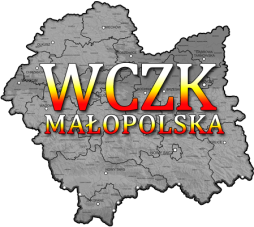 WYDZIAŁ BEZPIECZEŃSTWA I ZARZĄDZANIA KRYZYSOWEGOWOJEWÓDZKIE CENTRUM ZARZĄDZANIA KRYZYSOWEGOWYDZIAŁ BEZPIECZEŃSTWA I ZARZĄDZANIA KRYZYSOWEGOWOJEWÓDZKIE CENTRUM ZARZĄDZANIA KRYZYSOWEGOWB-I.6331.3.142.2019WB-I.6331.3.142.2019Kraków, dnia 22 maja 2019 r.OSTRZEŻENIE HYDROLOGICZNE Nr O:1OSTRZEŻENIE HYDROLOGICZNE Nr O:1Nazwa biuraBPH IMGW-PIB Kraków Obszar KrakówZjawisko/stopień zagrożeniawezbranie z przekroczeniem stanów ALARMOWYCH/3ObszarZlewnie: Soły, Skawy, Raby, Dunajca, Ropy (małopolskie)Ważność (cz. urz.)Ważność: od godz. 12:00 dnia 22.05.2019 do godz. 12:00 dnia 24.05.2019PrzebiegW związku z prognozowanymi intensywnymi opadami deszczu (lokalnie o charakterze burzowym), w zlewniach: Soły, Skawy, Raby, Dunajca, Ropy i na mniejszych bezpośrednich dopływach Wisły na terenie województwa, spodziewane są wzrosty poziomu wody w strefie stanów wysokich. Zostaną przekroczone kolejne stany ostrzegawcze, a w dalszej kolejności stany alarmowe. Na Wiśle zostaną przekroczone stany ostrzegawcze, a w profilu Jawiszowice stan alarmowy. Prawdopodobieństwo wystąpienia zjawiska (%)90%UwagiBrakDyżurny synoptyk hydrologWawrzyniec KruszewskiGodzina i data wydaniagodz. 10:21 ; 22.05.2019SMSIMGW-PIB OSTRZEGA: WEZBRANIE Z PRZEKROCZENIEM STANOW ALARMOWYCH/3 zlewnie: Soły, Skawy, Raby, Dunajca, Ropy (małopolskie) od12:00/22.05.do12:00/24.05.2019Opracowanie niniejsze i jego format, jako przedmiot prawa autorskiego podlega ochronie prawnej, zgodnie z przepisami ustawy z dnia 4 lutego 1994r o prawie autorskim i prawach pokrewnych (dz. U. z 2006 r. Nr 90, poz. 631 z późn. zm.).
Wszelkie dalsze udostępnianie, rozpowszechnianie (przedruk, kopiowanie, wiadomość sms) jest dozwolone wyłącznie 
w formie dosłownej z bezwzględnym wskazaniem źródła informacji tj. IMGW-PIB.Opracowanie niniejsze i jego format, jako przedmiot prawa autorskiego podlega ochronie prawnej, zgodnie z przepisami ustawy z dnia 4 lutego 1994r o prawie autorskim i prawach pokrewnych (dz. U. z 2006 r. Nr 90, poz. 631 z późn. zm.).
Wszelkie dalsze udostępnianie, rozpowszechnianie (przedruk, kopiowanie, wiadomość sms) jest dozwolone wyłącznie 
w formie dosłownej z bezwzględnym wskazaniem źródła informacji tj. IMGW-PIB.